Łódź, dn. 20 listopada 2019r.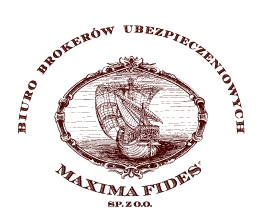 Wykonawcy biorący udział w postępowaniuDotyczy: postępowania o udzielenie zamówienia na Ubezpieczenie Powiatu Zgierskiego w okresie od 01.01.2020 r. do 31.12.2021 r – sygn. ZP/01/2019Prowadzący postępowanie działając na podstawie art. 38 ust. 1 Prawo zamówień publicznych informuje, iż w ww. postępowaniu wpłynęły zapytania do treści SIWZ.W związku z powyższym na podstawie art. 38 ust. 2 ustawy Prawo zamówień publicznych Zamawiający wyjaśnia treść Specyfikacji Istotnych Warunków Zamówienia.W przypadku, gdy udzielona poniżej odpowiedź pozostaje w sprzeczności z postanowieniami SIWZ lub też precyzuje lub uzupełnia postanowienia SIWZ należy przyjąć, że stanowi ona zmianę SIWZ dokonaną przez Zamawiającego w myśl art. 38 ust. 4 Ustawy i będzie stanowić podstawę dla oceny zgodności oferty z SIWZ, przy czym w przypadku gdy:a) postanowienia odpowiedzi są sprzeczne z postanowieniami SIWZ, za obowiązujące w tym zakresie należy przyjąć treść udzielonych odpowiedzi,b) postanowienia odpowiedzi precyzują lub uzupełniają postanowienia SIWZ, za obowiązujące w tym zakresie należy przyjąć treść udzielonej odpowiedzi wraz dotychczasową treścią SIWZ. W odniesieniu do Działu II Rozdział 3 Umowa generalna ubezpieczenia pojazdów:Pytanie nr 1Sekcja II– pkt 1.2.3, 1.2.5 - wnioskuję o wykreślenie, gdyż Zamawiający nie zgłasza tego typu pojazdów. Wykonawca nie jest w stanie określić stawki za ubezpieczenie pojazdu, którego dane nie są podane w tabeli Dział IV - wykaz pojazdówOdpowiedź: Zamawiający wyraża zgodę i wykreśla pkt 1.2.3, 1.2.5, Sekcji II oraz pkt 1.3.3. i 1.3.5. Sekcji IV Działu II – Część 3 w związku z wykreśleniem zmieni się odpowiednio numeracja pozostałych punktów.Pytanie nr 2- pkt. 1.2.6 – wnioskuję o zastąpienie całego zapisu jedynie określeniem „ciągniki rolnicze”. Zapis „pozostałe” umożliwiałby włączenie do tej grupy wszystkich nie wymienionych wyżej grup pojazdów, w tym np. autobusów.Odpowiedź: Zamawiający wyraża zgodę, punkt 1.2.6. Sekcji II i 1.3.6. Sekcji IV Działu II – Część 3 otrzymuje brzmienie: „ciągniki rolnicze”.Pytanie nr 3- pkt. 1.2.7 – wnioskuję o dodanie na końcu słowa „osobowe”.Odpowiedź: Zamawiający nie wyraża zgody na zmianę SIWZ w tym zakresie.Sekcja IVPytanie nr 4- pkt. 1.1 -  wnioskuję o wykreślenie słów: „oraz bagażem”Odpowiedź: Zamawiający wyjaśnia, że ubezpieczenie bagażu jest warunkiem fakultatywnym. Jednocześnie Zamawiający dokonał zmiany treści SIWZ, dodając warunek fakultatywny do Działu II Część 3 Sekcja IV punkt 1.4. o treści:„WARUNEK FAKULTATYWNY – 10 PKT. Przyjęcie warunku fakultatywnego skutkuje dodaniem do punktu 1.4 poniższego postanowienia:Przedmiotem ubezpieczenia jest również bagaż podręczny ubezpieczony w systemie na pierwsze ryzyko w odniesieniu do każdego pojazdu do limitu 3 000,00 zł.”Jednocześnie Zamawiający usuwa warunek fakultatywny z punktu 6.10Pytanie nr 5– pkt 1.3.3, 1.3.4, 1.3.5 - wnioskuję o wykreślenie, gdyż Zamawiający nie zgłasza tego typu pojazdów w ryzyku AC. Odpowiedź: Odpowiedź przy pytaniu nr 1.Pytanie nr 6- pkt. 1.3.6 – wnioskuję o zastąpienie całego zapisu jedynie określeniem „ciągniki rolnicze”. Zapis „pozostałe” umożliwiałby włączenie do tej grupy wszystkich nie wymienionych wyżej grup pojazdów, w tym np. autobusówOdpowiedź: Odpowiedź przy pytaniu nr 2.Pytanie nr 7- pkt. 2.3 – wnioskuję o zwiększenie składki minimalnej do 400 złOdpowiedź: Zamawiający zmienia wysokość składki minimalnej. Punkt 2.3. Sekcji IV Działu II Część 3 otrzymuje brzmienie:„2.3 Na wniosek Ubezpieczonego Ubezpieczyciel rozszerzy zakres ubezpieczenia o ryzyko kradzieży pojazdu na terytorium Rosji, Białorusi, Ukrainy, Mołdawii i Gruzji. W każdym przypadku Ubezpieczyciel naliczy składkę w wysokości 50% składki podstawowej za dany pojazd zgodnie z zasadą pro rata temporis za rzeczywisty czas wyjazdu. Składka minimalna wynosi 100 zł”Pytanie nr 8- pkt. 4.1 – wnioskuję o potwierdzenie, że Zamawiający nie oczekuje, aby pojazd zastępczy przystosowany był do przewozu osób niepełnosprawnych, ani nie był wyposażony w inne specjalistyczne urządzenia, które posiada pojazd zastępowanyOdpowiedź: Zamawiający potwierdza.Pytanie nr 9- pkt. 4.5.2 – wnioskuję o wprowadzenie podlimitu holowania poza RP w wysokości do 500 kmOdpowiedź: Zamawiający wyraża zgodę. Punkt 4.5.2 Działu II Część 3 Sekcja IV otrzymuje brzmienie: „4.5.2 Rozszerzonym, dla którego limit holowania wynosi 500 km, pojazd zastępczy (samochód osobowy) do 7 dni udostępniony przez Ubezpieczyciela będzie odpowiadał klasie uszkodzonego pojazdu, jednak nie wyższej niż klasa D wg. klasyfikacji Instytutu Badań Rynku Motoryzacyjnego SAMAR. Koszty zakwaterowania na maksymalnie 3 doby w standardzie hotelu co najmniej 3 – gwiazdkowego”Pytanie nr 10- pkt. 4.5.2 – wnioskuję o skrócenie wynajmu pojazdu zastępczego do 7 dniOdpowiedź: Zamawiający wyraża zgodę. Odpowiedź jak w punkcie powyżej.Pytanie nr 11- pkt. 4.7 – wnioskuję o wykreślenieOdpowiedź: Zamawiający nie wyraża zgody na zmianę SIWZ w tym zakresie.Pytanie nr 12- pkt. 4.8 – wnioskuję o dodanie na końcu zapisu: „których wiek nie przekracza 15 lat”Odpowiedź: Zamawiający nie wyraża zgody na zmianę SIWZ w tym zakresie.Pytanie nr 13- pkt. 4.9 – wnioskuję o dodanie punktu o treści: „Wykaz pojazdów objętych danym wariantem usługi Assistance zostanie wskazany w tabeli Dział IV - wykaz pojazdów, z podziałem określonym w pkt. 4.5 na „zakres podstawowy”, „zakres rozszerzony””.Odpowiedź: Zamawiający zmienia treść SIWZ Działu II Część 3 Sekcja IV. Dodaje punkt 4.9. w brzmieniu: „4.9. Ubezpieczający przekaże Ubezpieczycielowi wykaz pojazdów ze wskazaniem wariantu usługi Assistance dla danego pojazdu”Pytanie nr 14- pkt. 5.1 – wnioskuję o rozszerzenie katalogu wyłączeń o szkody:będące następstwem utraty materiałów eksploatacyjnych takich jak oleje i płyny, chyba że utrata lub konieczność wymiany albo uzupełnienia takich materiałów spowodowana była zdarzeniem, za które Wykonawca ponosi odpowiedzialność,będące następstwem utraty lub braku paliwa;będące następstwem uszkodzenia lub zniszczenia ogumienia, chyba że w wyniku zdarzenia objętego ubezpieczeniem zostały uszkodzone lub zniszczone inne części pojazdupowstałe w następstwie uszkodzenia lub utraty odbiornika radiowego, odtwarzacza audio, radioodtwarzacza lub odtwarzacza videopowstałe w następstwie czynnego udziału w aktach terroryzmu rozumianych jako wszelkiego rodzaju działania z użyciem siły, przemocy lub groźby użycia przemocy przez osobę lub grupę osób działających samodzielnie lub na rzecz bądź z ramienia jakiejkolwiek organizacji bądź rządu, w celach politycznych, ekonomicznych, religijnych, ideologicznych lub podobnych włączając zamiar wywarcia wpływu na rząd bądź zastraszenia społeczeństwa lub jakiejkolwiek jego części;powstałe na skutek trzęsienia ziemi;powstałe na skutek reakcji jądrowej, promieniowania jądrowego lub skażenia promieniotwórczego;powstałe w następstwie użycia pojazdu niezgodnie z jego przeznaczeniem lub wskutek niewłaściwego załadowania lub przewożenia ładunku lub bagażu;powstałe w następstwie użycia pojazdu przez Ubezpieczonego w związku z popełnieniem lub usiłowaniem popełnienia przestępstwa przez osobę upoważnioną do użytkowania pojazduOdpowiedź: Zamawiający zmienia treść SIWZ Działu II Część 3 Sekcja IV dodając punkty od 5.12 – 5.17 w brzmieniu: „5.12 będące następstwem utraty materiałów eksploatacyjnych takich jak oleje i płyny, chyba że utrata lub konieczność wymiany albo uzupełnienia takich materiałów spowodowana była zdarzeniem, za które Wykonawca ponosi odpowiedzialność”5.13 będące następstwem uszkodzenia lub zniszczenia ogumienia, chyba że w wyniku zdarzenia objętego ubezpieczeniem zostały uszkodzone lub zniszczone inne części pojazdu5.14 powstałe w następstwie czynnego udziału w aktach terroryzmu rozumianych jako wszelkiego rodzaju działania z użyciem siły, przemocy lub groźby użycia przemocy przez osobę lub grupę osób działających samodzielnie lub na rzecz bądź z ramienia jakiejkolwiek organizacji bądź rządu, w celach politycznych, ekonomicznych, religijnych, ideologicznych lub podobnych włączając zamiar wywarcia wpływu na rząd bądź zastraszenia społeczeństwa lub jakiejkolwiek jego części;5.15 powstałe na skutek reakcji jądrowej, promieniowania jądrowego lub skażenia promieniotwórczego5.16 powstałe w następstwie użycia pojazdu niezgodnie z jego przeznaczeniem lub wskutek niewłaściwego załadowania lub przewożenia ładunku lub bagażu;5.17 powstałe w następstwie użycia pojazdu przez Ubezpieczonego w związku z popełnieniem lub usiłowaniem popełnienia przestępstwa przez osobę upoważnioną do użytkowania pojazdu”Pytanie nr 15- pkt. 6.8 – wnioskuję o dodanie na końcu zapisu: „ o ile jest ono zamontowane na stałe”.Odpowiedź: Zamawiający nie wyraża zgody na zmianę SIWZ w tym zakresie.Pytanie nr 16- pkt. 6.9 – wnioskuję o jego wykreślenieOdpowiedź: Zamawiający wyraża zgodę na zmianę SIWZ w tym zakresie.Pytanie nr 17- pkt. 8 (samolikwidacja) – wnioskuję o jego wykreślenieOdpowiedź: Zamawiający zmienia treść SIWZ Dział II Część 3 Sekcja IV. Punkty 8.1 i 8.5 otrzymują brzmienie:„8.1 Szkody, których wartość nie przekracza 3 000,00 zł mogą być naprawiane przez Ubezpieczonego samodzielnie bez konieczności dokonywania oględzin przez Ubezpieczyciela (samolikwidacja).”„8.5. W przypadku, gdy podczas naprawy okaże się, że koszt naprawy jest wyższy niż 3 000,00 zł Ubezpieczony ma obowiązek powiadomić niezwłocznie Ubezpieczyciela. Ubezpieczyciel nie będzie podnosił zarzutu zgłoszenia szkody po terminie i przyjmie zgłoszenie szkody.”2. W odniesieniu do Działu III Wzór umowy o wykonanie zamówienia publicznego Część nr 3 Pytanie nr 18- par. 4 ust 1 pkt 7) – wnioskuję o jego wykreślenie	Odpowiedź: Zamawiający nie wyraża zgody na zmianę treści Wzoru umowy o wykonanie zamówienia publicznego Część nr 3.Pytanie nr 19	- par. 5 ust 1 – wnioskuję o korektę zapisów tabeli stawek uwzględniając powyższe wnioski oraz wskazanie w kolumnie ze składką Assistance 2 wariantów ubezpieczeniaOdpowiedź: Zamawiający wyraża zgodę na zmianę treści Wzoru umowy o wykonanie zamówienia publicznego Część nr 3.:„§ 5Wynagrodzenie Wykonawcy i wysokość składki ubezpieczeniowejŁączne wynagrodzenie Wykonawcy nie przekroczy …………………….. brutto (słownie: ………………………….. zł 00/100) i rozliczane będzie według płatności za realizację Umowy w rocznym okresie ubezpieczenia na podstawie wykazu pojazdów, okresu udzielania ochrony ubezpieczeniowej oraz stóp składki (%) i składek, zgodnie z wzorem określonym w tabeli:3. W odniesieniu do Działu IV - Wykaz pojazdów:Pytanie nr 20- wnoszę o weryfikację danych w kolumnie „ładowność” i uzupełnienie tych danych do wszystkich pojazdów silnikowychOdpowiedź: Zamawiający publikuje skorygowany plik Działu IV Wykaz pojazdów Powiatu Zgierskiego.Pytanie nr 21- wnoszę o weryfikację danych w kolumnie „zakres assistance” z uwzględnieniem w/w wniosków oraz usunięciem zapisów „KOMFORT” i „bezpłatny”, które nie zostały zdefiniowane w umowie generalnej ubezpieczenia pojazdówOdpowiedź: Zamawiający publikuje skorygowany plik Działu IV Wykaz pojazdów Powiatu Zgierskiego.W odniesieniu do Załącznika nr 2C Pytanie nr 22- wnioskuję o zmianę rodzaju pojazdów z uwzględnieniem w/w wnioskówOdpowiedź: Odpowiedź przy pytaniu nr 21.Pytanie nr 23Wnioskuję o przesunięcie terminu złożenia i otwarcia ofert na 25.11.2019r.Odpowiedź: Zamawiający zmienił termin składania i otwarcia ofert odrębnym pismem.Pytanie nr 24Czy lokalizacje zgłoszone do ubezpieczenia zgodnie z zapisami SIWZ są zagrożone ryzykiem  powodzi lub podtopienia w związku z podniesieniem się poziomu wód gruntowych?Odpowiedź: Zamawiający postępowanie informuje, że ubezpieczane mienie nie znajduje się na terenach bezpośredniego zagrożenia powodzią.Pytanie nr 25Czy posiadacie Państwo mienie nieużytkowane/ wyłączone z eksploatacji, jaka jest ich wartość.Odpowiedź: Zamawiający informuje, że na dzień zebrania ankiet (X.2019) nie posiada takiego mienia.Pytanie nr 26W odniesieniu do mienia nieużytkowanego / wyłączonego z eksploatacji proszę o podanie następujących informacji: przeznaczenie, stan techniczny mienia, aktualna dokumentacja fotograficzna, wartość.Odpowiedź: Zamawiający udzielił odpowiedzi przy pytaniu nr 25.Pytanie nr 27Czy posiadacie Państwo pustostany, jeśli tak to proszę o ich wyłączenie z zakresu ochrony.Odpowiedź: Zamawiający informuje, że na dzień zebrania ankiet nie posiada takiego mienia.Pytanie nr 28W przypadku braku akceptacji w pytaniu 4, proszę o podanie ich wartości oraz przeznaczenia, stanu technicznego, aktualnej dokumentacji fotograficznej. Jakie są zabezpieczenia ppoż i kradzieżowe.Odpowiedź: Zamawiający udzielił odpowiedzi przy pytaniu nr 25.	Pytanie nr 29Proszę o informację czy posiadacie Państwo mienie wyłączone z eksploatacji.Odpowiedź: Zamawiający udzielił odpowiedzi przy pytaniu nr 25.Pytanie nr 30W odniesieniu do mienia nie użytkowanego przez okres dłuższy niż 30 dni oraz w odniesieniu do obiektów wyłączonych z eksploatacji proszę o wprowadzenie zakresu ubezpieczenia ograniczonego do flexy (pożar, uderzenie pioruna, wybuch, upadek statku powietrznego) oraz wprowadzenie franszyzy redukcyjnej w wysokości 10% wartości szkody, nie mniej niż 1.000zł. Odpowiedź: Zamawiający udzielił odpowiedzi przy pytaniu nr 25. Pytanie nr 31Czy w odniesieniu do mienia nieużytkowanego / wyłączonego z eksploatacji/ pustostanów miały miejsce w przeszłości jakieś szkody? Jeśli tak to proszę o podanie przyczyny i rozmiaru szkód.Odpowiedź: W ostatnich trzech latach nie było takich szkód. Zamawiający nie posiada informacji, czy były tego typu szkody we wcześniejszym okresie.  Pytanie nr 32Proszę o informację czy w okresie trwania umowy ubezpieczenia klient planuje wyłączyć 
z eksploatacji jakiekolwiek mienie? Jeśli tak, proszę wskazać to mienie z podaniem przewidywanej wartość wyłączonego z eksploatacji mienia.Odpowiedź: Zamawiający informuje, że przewiduje w najbliższym czasie wyłączenie z eksploatacji dwóch zbiorników retencyjnych po uzyskaniu odpowiednich dokumentów. Łączna wartość około 30 000 złPytanie nr 33Proszę o informacje czy zostały zgłoszone do ubezpieczenia budynki przeznaczone do remontu lub rozbiórki. Jeśli tak, to proszę o wyłączenie z zakresu ochrony budynków przeznaczonych do rozbiórki.Odpowiedź: Zamawiający informuje, że niektóre budynki będą remontowane. Zamawiający nie wyraża zgody na zmianę SIWZ. Pytanie nr 34Proszę o potwierdzenie, że mienie zgłoszone do ubezpieczenia będące przedmiotem ubezpieczenia (w tym budynki, budowle, lokale) jest w należytym stanie technicznym, a  bieżące remonty i przeglądy techniczne dokonywane są terminowo.Odpowiedź: Zamawiający informuje, że dokonuje przeglądów technicznych terminowo, a bieżące remonty są dokonywane w miarę możliwości budżetowych. Pytanie nr 35Proszę o potwierdzenie, że wszystkie lokalizacje / obiekty zgłoszone do ubezpieczenia posiadają zabezpieczenia p/pożarowe zgodne z obowiązującymi przepisami prawa.Odpowiedź: Zamawiający potwierdza. Pytanie nr 36Wnioskujemy o potwierdzenie, iż w sprawach nieuregulowanych w niniejszej SIWZ  zastosowanie mają przepisy prawa oraz Ogólne warunki Ubezpieczenia (OWU) Wykonawcy. Jeżeli OWU wskazują przesłanki wyłączające lub ograniczające odpowiedzialność Ubezpieczyciela, to mają one zastosowanie, chyba że Zamawiający włączył je do zakresu ubezpieczenia w niniejszej SIWZ/Odpowiedź: Zamawiający potwierdza, że w sprawach nieuregulowanych w niniejszej SIWZ zastosowanie mają przepisy prawa oraz Ogólne warunki Ubezpieczenia (OWU) Wykonawcy. Jednocześnie Zamawiający informuje, że przesłanki wyłączające odpowiedzialność Ubezpieczyciela wymienione w SIWZ stanowią katalog zamknięty, w tym zakresie nie mają zastosowania OWU.Pytanie nr 37Proszę o określenie PML-u –w której lokalizacji oraz jaka wartość.Odpowiedź: Zamawiający informuje, że najwyższa łączna wartość majątku w jednej lokalizacji wynosi ok. 24 000 000 zł i dotyczy Starostwa Powiatowego w Zgierzu przy ul. Sadowej 6a.Pytanie nr 38Proszę o informacje czy na terenach wskazanych do ubezpieczenia znajduje się wysypisko śmieci, sortownia odpadów lub składowisko odpadów.Odpowiedź: Zamawiający informuje, że na terenach wskazanych do ubezpieczenia nie znajduje się wysypisko śmieci, sortownia odpadów.Pytanie nr 39Proszę po potwierdzenie, że w OC wyłączona jest działalność związana z administrowaniem wysypiskiem śmieci/ sortownią odpadów.Odpowiedź: Zamawiający potwierdza.Pytanie nr 40Proszę o potwierdzenie że z zakresu OC wyłączona jest działalność związana z administrowaniem i utrzymaniem basenów, pływalni, kąpielisk.Odpowiedź: Zamawiający informuje, że aktualnie nie posiada tego typu obiektów. Zamawiający nie wyklucza, że w przyszłości może pojawić się tak obiekt.Pytanie nr 41Proszę o potwierdzenie że zakres ubezpieczenia OC nie obejmuje szkód powstałych w związku z prowadzeniem działalności medycznej, badawczej, farmaceutycznej a także udzielania świadczeń medycznych.Odpowiedź: Zamawiający potwierdza, że zakres ubezpieczenia OC nie obejmuje szkód w związku z działalnością medyczną, badawczą, farmaceutyczną a także udzielaniem świadczeń medycznych, z zastrzeżeniem postanowień Sekcji III punkt 3.1.30Pytanie nr 42Proszę o informację czy posiadacie Państwo instalacje solarne lub fotowoltaiczne, jeśli tak to czy zgłaszane są do ubezpieczenia oraz proszę o podanie ich wartości. Odpowiedź: Zamawiający posiada takie instalacje (instalacja fotowoltaiczna na budynku Domu Pomocy Społecznej (instalacja fotowoltaiczna) w Zgierzu oraz Zespołu Szkół nr 1 w Zgierzu (instalacja solarna). Zamawiający nie posiada wyodrębnionej wartości tych instalacji.Pytanie nr 43Proszę o informację co jest produktem w ryzyku OC.Odpowiedź: Zamawiający informuje, że są to w szczególności produkty żywnościowe (np. w szkołach) oraz materiały promocyjne.Pytanie nr 44Proszę o wyłączenie z zakresu ochrony mienia wyłączonego z eksploatacji.Odpowiedź: Zamawiający udzielił odpowiedzi przy pytaniu nr 25Pytanie nr 45Proszę o przesunięcie terminu składania ofert z dnia 20.11.2019r. na 27.11.2019r.Odpowiedź: Zamawiający udzielił odpowiedzi przy pytaniu nr 23.Pytanie nr 46Czy Ubezpieczający posiada/zarządza składowiskiem odpadów oraz posiada PSZOK (ewentualnie spełnia wymogi art. 25 ustawy o odpadach, konieczny regulamin PSZOK),Odpowiedź: Zamawiający udzielił odpowiedzi przy pytaniu nr 38.Pytanie nr 47Czy od 1997r. zanotowano szkody powstałe wskutek powodzi, podtopienia.Odpowiedź: Zamawiający udzielił odpowiedzi przy pytaniu nr 24.Pytanie nr 48Jaka jest suma ubezpieczenia mostów.Odpowiedź: Zamawiający informuje, że suma ubezpieczenia mostów wynosi 11 764 148,60 zł.l.p.kategoria pojazdówcena jednostkowa 
(roczna składka ryczałtowa) 
(w zł)cena jednostkowa 
(roczna składka ryczałtowa) 
(w zł)stawka 
(stopa składki) (w %)Składka(roczna składka ryczałtowa) (w zł)Składka(roczna składka ryczałtowa) (w zł)l.p.kategoria pojazdów(OC)(NNW)(AC)ASS wariant podstawowyASS wariant rozszerzonysamochody osobowesamochody ciężarowe o DMC do 3,5tprzyczepy także przyczepy specjalne, rolnicze ciągniki rolnicze, przejęte na podstawie orzeczenia sądu samochodyprzejęte na podstawie orzeczenia sądu jednoślady 